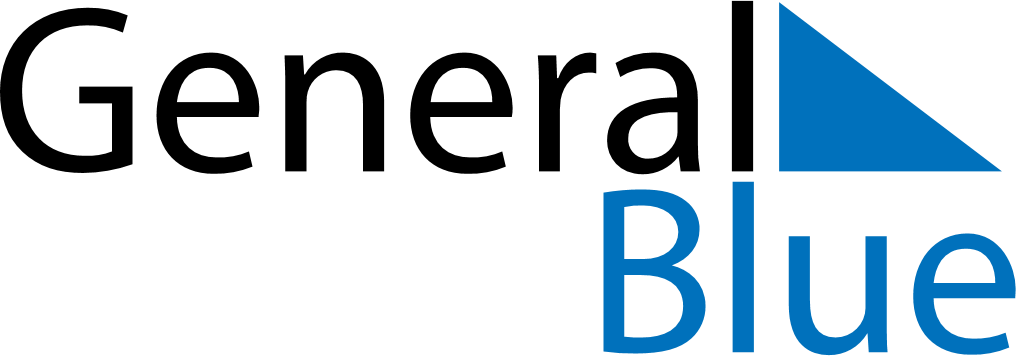 May 2030May 2030May 2030May 2030UkraineUkraineUkraineMondayTuesdayWednesdayThursdayFridaySaturdaySaturdaySunday123445Labour Day678910111112Victory Day131415161718181920212223242525262728293031